ESOGÜ Sağlık Bilimleri Fakültesi Sağlık Yönetimi Bölümü Ders Bilgi FormuESOGÜ Healthcare Management Department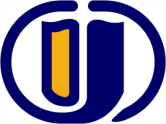 COURSE INFORMATION FORMInstructor(s): Prof. Dr. Menderes TARCANSignature: 										Date: DÖNEMBAHARDERSİN KODU281414004DERSİN ADISAĞLIK KURUMLARI YÖNETİMİ IIYARIYILHAFTALIK DERS SAATİHAFTALIK DERS SAATİHAFTALIK DERS SAATİHAFTALIK DERS SAATİHAFTALIK DERS SAATİHAFTALIK DERS SAATİDERSİNDERSİNDERSİNDERSİNDERSİNDERSİNYARIYILTeorikTeorikUygulamaLaboratuarLaboratuarLaboratuarKredisiAKTSAKTSTÜRÜTÜRÜDİLİ4 3 3- - - - 33 3 ZORUNLU (X) SEÇMELİ (  )ZORUNLU (X) SEÇMELİ (  )TürkçeDERSİN KATEGORİSİDERSİN KATEGORİSİDERSİN KATEGORİSİDERSİN KATEGORİSİDERSİN KATEGORİSİDERSİN KATEGORİSİDERSİN KATEGORİSİDERSİN KATEGORİSİDERSİN KATEGORİSİDERSİN KATEGORİSİDERSİN KATEGORİSİDERSİN KATEGORİSİDERSİN KATEGORİSİTemel BilimTemel BilimTemel MühendislikTemel MühendislikTemel MühendislikTemel MühendislikMakine  Mühendisliği [Önemli düzeyde tasarım içeriyorsa () koyunuz.]Makine  Mühendisliği [Önemli düzeyde tasarım içeriyorsa () koyunuz.]Makine  Mühendisliği [Önemli düzeyde tasarım içeriyorsa () koyunuz.]Makine  Mühendisliği [Önemli düzeyde tasarım içeriyorsa () koyunuz.]Makine  Mühendisliği [Önemli düzeyde tasarım içeriyorsa () koyunuz.]Sosyal BilimSosyal BilimXXDEĞERLENDİRME ÖLÇÜTLERİDEĞERLENDİRME ÖLÇÜTLERİDEĞERLENDİRME ÖLÇÜTLERİDEĞERLENDİRME ÖLÇÜTLERİDEĞERLENDİRME ÖLÇÜTLERİDEĞERLENDİRME ÖLÇÜTLERİDEĞERLENDİRME ÖLÇÜTLERİDEĞERLENDİRME ÖLÇÜTLERİDEĞERLENDİRME ÖLÇÜTLERİDEĞERLENDİRME ÖLÇÜTLERİDEĞERLENDİRME ÖLÇÜTLERİDEĞERLENDİRME ÖLÇÜTLERİDEĞERLENDİRME ÖLÇÜTLERİYARIYIL İÇİYARIYIL İÇİYARIYIL İÇİYARIYIL İÇİYARIYIL İÇİFaaliyet türüFaaliyet türüFaaliyet türüFaaliyet türüSayıSayı%%YARIYIL İÇİYARIYIL İÇİYARIYIL İÇİYARIYIL İÇİYARIYIL İÇİI. Ara SınavI. Ara SınavI. Ara SınavI. Ara Sınav1 1  40 40YARIYIL İÇİYARIYIL İÇİYARIYIL İÇİYARIYIL İÇİYARIYIL İÇİII. Ara SınavII. Ara SınavII. Ara SınavII. Ara Sınav----YARIYIL İÇİYARIYIL İÇİYARIYIL İÇİYARIYIL İÇİYARIYIL İÇİKısa SınavKısa SınavKısa SınavKısa Sınav----YARIYIL İÇİYARIYIL İÇİYARIYIL İÇİYARIYIL İÇİYARIYIL İÇİÖdevÖdevÖdevÖdev---  -  YARIYIL İÇİYARIYIL İÇİYARIYIL İÇİYARIYIL İÇİYARIYIL İÇİProjeProjeProjeProje----YARIYIL İÇİYARIYIL İÇİYARIYIL İÇİYARIYIL İÇİYARIYIL İÇİRaporRaporRaporRapor----YARIYIL İÇİYARIYIL İÇİYARIYIL İÇİYARIYIL İÇİYARIYIL İÇİDiğer (………)Diğer (………)Diğer (………)Diğer (………)----YARIYIL SONU SINAVIYARIYIL SONU SINAVIYARIYIL SONU SINAVIYARIYIL SONU SINAVIYARIYIL SONU SINAVI1 1 60 60 VARSA ÖNERİLEN ÖNKOŞUL(LAR)VARSA ÖNERİLEN ÖNKOŞUL(LAR)VARSA ÖNERİLEN ÖNKOŞUL(LAR)VARSA ÖNERİLEN ÖNKOŞUL(LAR)VARSA ÖNERİLEN ÖNKOŞUL(LAR)DERSİN KISA İÇERİĞİDERSİN KISA İÇERİĞİDERSİN KISA İÇERİĞİDERSİN KISA İÇERİĞİDERSİN KISA İÇERİĞİDersin içeriğinde sağlık kavramı, sağlığı etkileyen faktörler, sağlık hizmetlerinin temel özellikleri, sağlık hizmetleri kullanımı etkileyen faktörler, sağlık sistemi, etkili sağlık sisteminin özelliklerini, sağlık kurumlarının yapısal tasarımı, Türkiye’de sağlık hizmetlerinin gelişimini ve örgütlenmesi, uluslararası sağlık kuruluşları konuları yer almaktadır.Dersin içeriğinde sağlık kavramı, sağlığı etkileyen faktörler, sağlık hizmetlerinin temel özellikleri, sağlık hizmetleri kullanımı etkileyen faktörler, sağlık sistemi, etkili sağlık sisteminin özelliklerini, sağlık kurumlarının yapısal tasarımı, Türkiye’de sağlık hizmetlerinin gelişimini ve örgütlenmesi, uluslararası sağlık kuruluşları konuları yer almaktadır.Dersin içeriğinde sağlık kavramı, sağlığı etkileyen faktörler, sağlık hizmetlerinin temel özellikleri, sağlık hizmetleri kullanımı etkileyen faktörler, sağlık sistemi, etkili sağlık sisteminin özelliklerini, sağlık kurumlarının yapısal tasarımı, Türkiye’de sağlık hizmetlerinin gelişimini ve örgütlenmesi, uluslararası sağlık kuruluşları konuları yer almaktadır.Dersin içeriğinde sağlık kavramı, sağlığı etkileyen faktörler, sağlık hizmetlerinin temel özellikleri, sağlık hizmetleri kullanımı etkileyen faktörler, sağlık sistemi, etkili sağlık sisteminin özelliklerini, sağlık kurumlarının yapısal tasarımı, Türkiye’de sağlık hizmetlerinin gelişimini ve örgütlenmesi, uluslararası sağlık kuruluşları konuları yer almaktadır.Dersin içeriğinde sağlık kavramı, sağlığı etkileyen faktörler, sağlık hizmetlerinin temel özellikleri, sağlık hizmetleri kullanımı etkileyen faktörler, sağlık sistemi, etkili sağlık sisteminin özelliklerini, sağlık kurumlarının yapısal tasarımı, Türkiye’de sağlık hizmetlerinin gelişimini ve örgütlenmesi, uluslararası sağlık kuruluşları konuları yer almaktadır.Dersin içeriğinde sağlık kavramı, sağlığı etkileyen faktörler, sağlık hizmetlerinin temel özellikleri, sağlık hizmetleri kullanımı etkileyen faktörler, sağlık sistemi, etkili sağlık sisteminin özelliklerini, sağlık kurumlarının yapısal tasarımı, Türkiye’de sağlık hizmetlerinin gelişimini ve örgütlenmesi, uluslararası sağlık kuruluşları konuları yer almaktadır.Dersin içeriğinde sağlık kavramı, sağlığı etkileyen faktörler, sağlık hizmetlerinin temel özellikleri, sağlık hizmetleri kullanımı etkileyen faktörler, sağlık sistemi, etkili sağlık sisteminin özelliklerini, sağlık kurumlarının yapısal tasarımı, Türkiye’de sağlık hizmetlerinin gelişimini ve örgütlenmesi, uluslararası sağlık kuruluşları konuları yer almaktadır.Dersin içeriğinde sağlık kavramı, sağlığı etkileyen faktörler, sağlık hizmetlerinin temel özellikleri, sağlık hizmetleri kullanımı etkileyen faktörler, sağlık sistemi, etkili sağlık sisteminin özelliklerini, sağlık kurumlarının yapısal tasarımı, Türkiye’de sağlık hizmetlerinin gelişimini ve örgütlenmesi, uluslararası sağlık kuruluşları konuları yer almaktadır.DERSİN AMAÇLARIDERSİN AMAÇLARIDERSİN AMAÇLARIDERSİN AMAÇLARIDERSİN AMAÇLARIÖğrenci bu dersin sonunda sağlık kavramını, sağlık sistemini, sağlık sisteminin örgütlenmesini, tasarımını ve Türkiye’deki sağlık örgütlenmesini öğrenirÖğrenci bu dersin sonunda sağlık kavramını, sağlık sistemini, sağlık sisteminin örgütlenmesini, tasarımını ve Türkiye’deki sağlık örgütlenmesini öğrenirÖğrenci bu dersin sonunda sağlık kavramını, sağlık sistemini, sağlık sisteminin örgütlenmesini, tasarımını ve Türkiye’deki sağlık örgütlenmesini öğrenirÖğrenci bu dersin sonunda sağlık kavramını, sağlık sistemini, sağlık sisteminin örgütlenmesini, tasarımını ve Türkiye’deki sağlık örgütlenmesini öğrenirÖğrenci bu dersin sonunda sağlık kavramını, sağlık sistemini, sağlık sisteminin örgütlenmesini, tasarımını ve Türkiye’deki sağlık örgütlenmesini öğrenirÖğrenci bu dersin sonunda sağlık kavramını, sağlık sistemini, sağlık sisteminin örgütlenmesini, tasarımını ve Türkiye’deki sağlık örgütlenmesini öğrenirÖğrenci bu dersin sonunda sağlık kavramını, sağlık sistemini, sağlık sisteminin örgütlenmesini, tasarımını ve Türkiye’deki sağlık örgütlenmesini öğrenirÖğrenci bu dersin sonunda sağlık kavramını, sağlık sistemini, sağlık sisteminin örgütlenmesini, tasarımını ve Türkiye’deki sağlık örgütlenmesini öğrenirDERSİN MESLEK EĞİTİMİNİ SAĞLAMAYA YÖNELİK KATKISIDERSİN MESLEK EĞİTİMİNİ SAĞLAMAYA YÖNELİK KATKISIDERSİN MESLEK EĞİTİMİNİ SAĞLAMAYA YÖNELİK KATKISIDERSİN MESLEK EĞİTİMİNİ SAĞLAMAYA YÖNELİK KATKISIDERSİN MESLEK EĞİTİMİNİ SAĞLAMAYA YÖNELİK KATKISIÖğrenci mesleğinin temelleri olan; sağlık kavramı, sağlığı etkileyen faktörler, sağlık sistemi, etkili sağlık sisteminin özellikleri, Türkiye’de sağlık hizmetlerinin gelişimi ve örgütlenmesi uluslararası sağlık kuruluşları gibi konularda bilgi sahibi olur..Öğrenci mesleğinin temelleri olan; sağlık kavramı, sağlığı etkileyen faktörler, sağlık sistemi, etkili sağlık sisteminin özellikleri, Türkiye’de sağlık hizmetlerinin gelişimi ve örgütlenmesi uluslararası sağlık kuruluşları gibi konularda bilgi sahibi olur..Öğrenci mesleğinin temelleri olan; sağlık kavramı, sağlığı etkileyen faktörler, sağlık sistemi, etkili sağlık sisteminin özellikleri, Türkiye’de sağlık hizmetlerinin gelişimi ve örgütlenmesi uluslararası sağlık kuruluşları gibi konularda bilgi sahibi olur..Öğrenci mesleğinin temelleri olan; sağlık kavramı, sağlığı etkileyen faktörler, sağlık sistemi, etkili sağlık sisteminin özellikleri, Türkiye’de sağlık hizmetlerinin gelişimi ve örgütlenmesi uluslararası sağlık kuruluşları gibi konularda bilgi sahibi olur..Öğrenci mesleğinin temelleri olan; sağlık kavramı, sağlığı etkileyen faktörler, sağlık sistemi, etkili sağlık sisteminin özellikleri, Türkiye’de sağlık hizmetlerinin gelişimi ve örgütlenmesi uluslararası sağlık kuruluşları gibi konularda bilgi sahibi olur..Öğrenci mesleğinin temelleri olan; sağlık kavramı, sağlığı etkileyen faktörler, sağlık sistemi, etkili sağlık sisteminin özellikleri, Türkiye’de sağlık hizmetlerinin gelişimi ve örgütlenmesi uluslararası sağlık kuruluşları gibi konularda bilgi sahibi olur..Öğrenci mesleğinin temelleri olan; sağlık kavramı, sağlığı etkileyen faktörler, sağlık sistemi, etkili sağlık sisteminin özellikleri, Türkiye’de sağlık hizmetlerinin gelişimi ve örgütlenmesi uluslararası sağlık kuruluşları gibi konularda bilgi sahibi olur..Öğrenci mesleğinin temelleri olan; sağlık kavramı, sağlığı etkileyen faktörler, sağlık sistemi, etkili sağlık sisteminin özellikleri, Türkiye’de sağlık hizmetlerinin gelişimi ve örgütlenmesi uluslararası sağlık kuruluşları gibi konularda bilgi sahibi olur..DERSİN ÖĞRENİM ÇIKTILARIDERSİN ÖĞRENİM ÇIKTILARIDERSİN ÖĞRENİM ÇIKTILARIDERSİN ÖĞRENİM ÇIKTILARIDERSİN ÖĞRENİM ÇIKTILARIÖğrenci, örgüt teorileri, sağlık kurumları ve değişen çevresi, hastane yönetimi, sağlık kurumlarında karar verme ve problem çözme süreci, sağlık kurumlarında ekip çalışması, geri ödeme yöntemleri, sağlık kurumları yönetiminde çağdaş teoriler, konularında temel bilgilere sahip olur. Öğrenci, örgüt teorileri, sağlık kurumları ve değişen çevresi, hastane yönetimi, sağlık kurumlarında karar verme ve problem çözme süreci, sağlık kurumlarında ekip çalışması, geri ödeme yöntemleri, sağlık kurumları yönetiminde çağdaş teoriler, konularında temel bilgilere sahip olur. Öğrenci, örgüt teorileri, sağlık kurumları ve değişen çevresi, hastane yönetimi, sağlık kurumlarında karar verme ve problem çözme süreci, sağlık kurumlarında ekip çalışması, geri ödeme yöntemleri, sağlık kurumları yönetiminde çağdaş teoriler, konularında temel bilgilere sahip olur. Öğrenci, örgüt teorileri, sağlık kurumları ve değişen çevresi, hastane yönetimi, sağlık kurumlarında karar verme ve problem çözme süreci, sağlık kurumlarında ekip çalışması, geri ödeme yöntemleri, sağlık kurumları yönetiminde çağdaş teoriler, konularında temel bilgilere sahip olur. Öğrenci, örgüt teorileri, sağlık kurumları ve değişen çevresi, hastane yönetimi, sağlık kurumlarında karar verme ve problem çözme süreci, sağlık kurumlarında ekip çalışması, geri ödeme yöntemleri, sağlık kurumları yönetiminde çağdaş teoriler, konularında temel bilgilere sahip olur. Öğrenci, örgüt teorileri, sağlık kurumları ve değişen çevresi, hastane yönetimi, sağlık kurumlarında karar verme ve problem çözme süreci, sağlık kurumlarında ekip çalışması, geri ödeme yöntemleri, sağlık kurumları yönetiminde çağdaş teoriler, konularında temel bilgilere sahip olur. Öğrenci, örgüt teorileri, sağlık kurumları ve değişen çevresi, hastane yönetimi, sağlık kurumlarında karar verme ve problem çözme süreci, sağlık kurumlarında ekip çalışması, geri ödeme yöntemleri, sağlık kurumları yönetiminde çağdaş teoriler, konularında temel bilgilere sahip olur. Öğrenci, örgüt teorileri, sağlık kurumları ve değişen çevresi, hastane yönetimi, sağlık kurumlarında karar verme ve problem çözme süreci, sağlık kurumlarında ekip çalışması, geri ödeme yöntemleri, sağlık kurumları yönetiminde çağdaş teoriler, konularında temel bilgilere sahip olur. TEMEL DERS KİTABITEMEL DERS KİTABITEMEL DERS KİTABITEMEL DERS KİTABITEMEL DERS KİTABI1. Tengilimoğlu, D., Işık, O., Akbolat, M., , Sağlık işletmeleri Yönetimi (2. Bs.), Ankara : Nobel, 2011.1. Tengilimoğlu, D., Işık, O., Akbolat, M., , Sağlık işletmeleri Yönetimi (2. Bs.), Ankara : Nobel, 2011.1. Tengilimoğlu, D., Işık, O., Akbolat, M., , Sağlık işletmeleri Yönetimi (2. Bs.), Ankara : Nobel, 2011.1. Tengilimoğlu, D., Işık, O., Akbolat, M., , Sağlık işletmeleri Yönetimi (2. Bs.), Ankara : Nobel, 2011.1. Tengilimoğlu, D., Işık, O., Akbolat, M., , Sağlık işletmeleri Yönetimi (2. Bs.), Ankara : Nobel, 2011.1. Tengilimoğlu, D., Işık, O., Akbolat, M., , Sağlık işletmeleri Yönetimi (2. Bs.), Ankara : Nobel, 2011.1. Tengilimoğlu, D., Işık, O., Akbolat, M., , Sağlık işletmeleri Yönetimi (2. Bs.), Ankara : Nobel, 2011.1. Tengilimoğlu, D., Işık, O., Akbolat, M., , Sağlık işletmeleri Yönetimi (2. Bs.), Ankara : Nobel, 2011.YARDIMCI KAYNAKLARYARDIMCI KAYNAKLARYARDIMCI KAYNAKLARYARDIMCI KAYNAKLARYARDIMCI KAYNAKLAR2. Kavuncubaşı, Ş., Hastane ve Sağlık Kurumları Yönetimi, Siyasal Kitabevi,2010.
3. Wolper, L.F. (ed.), (2011), Health care administration: managing organized delivery systems (5th ed.), Sudbury, Mass. : Jones & Bartlett Publishers.2. Kavuncubaşı, Ş., Hastane ve Sağlık Kurumları Yönetimi, Siyasal Kitabevi,2010.
3. Wolper, L.F. (ed.), (2011), Health care administration: managing organized delivery systems (5th ed.), Sudbury, Mass. : Jones & Bartlett Publishers.2. Kavuncubaşı, Ş., Hastane ve Sağlık Kurumları Yönetimi, Siyasal Kitabevi,2010.
3. Wolper, L.F. (ed.), (2011), Health care administration: managing organized delivery systems (5th ed.), Sudbury, Mass. : Jones & Bartlett Publishers.2. Kavuncubaşı, Ş., Hastane ve Sağlık Kurumları Yönetimi, Siyasal Kitabevi,2010.
3. Wolper, L.F. (ed.), (2011), Health care administration: managing organized delivery systems (5th ed.), Sudbury, Mass. : Jones & Bartlett Publishers.2. Kavuncubaşı, Ş., Hastane ve Sağlık Kurumları Yönetimi, Siyasal Kitabevi,2010.
3. Wolper, L.F. (ed.), (2011), Health care administration: managing organized delivery systems (5th ed.), Sudbury, Mass. : Jones & Bartlett Publishers.2. Kavuncubaşı, Ş., Hastane ve Sağlık Kurumları Yönetimi, Siyasal Kitabevi,2010.
3. Wolper, L.F. (ed.), (2011), Health care administration: managing organized delivery systems (5th ed.), Sudbury, Mass. : Jones & Bartlett Publishers.2. Kavuncubaşı, Ş., Hastane ve Sağlık Kurumları Yönetimi, Siyasal Kitabevi,2010.
3. Wolper, L.F. (ed.), (2011), Health care administration: managing organized delivery systems (5th ed.), Sudbury, Mass. : Jones & Bartlett Publishers.2. Kavuncubaşı, Ş., Hastane ve Sağlık Kurumları Yönetimi, Siyasal Kitabevi,2010.
3. Wolper, L.F. (ed.), (2011), Health care administration: managing organized delivery systems (5th ed.), Sudbury, Mass. : Jones & Bartlett Publishers.DERSTE GEREKLİ ARAÇ VE GEREÇLERDERSTE GEREKLİ ARAÇ VE GEREÇLERDERSTE GEREKLİ ARAÇ VE GEREÇLERDERSTE GEREKLİ ARAÇ VE GEREÇLERDERSTE GEREKLİ ARAÇ VE GEREÇLERDERSİN HAFTALIK PLANIDERSİN HAFTALIK PLANIHAFTAİŞLENEN KONULAR1. HaftaÖrgüt Teorileri ve Sağlık Kurumları Yönetimi2. HaftaSağlık Kurumlarının Temel Unsurları3. HaftaSağlık Kurumları ve Değişen Çevresi4. HaftaSağlık Kurumları ve Değişen Çevresi5. HaftaHastane Yönetim Kurulu ve Kamu Hastane Birlikleri6. HaftaHastane Yönetimi ve Yöneticisi7. HaftaHastane Yönetimi, Yöneticisi ve Türkiye’deki Uygulama8. HaftaAra Sınav9. HaftaSağlık Kurumlarında Karar Verme ve Problem Çözme Süreci10. HaftaSağlık Hizmetlerinde Geri Ödeme Yöntemleri11. HaftaSağlık Kurumlarında Ekip Çalışması ve Çatışma Yönetimi12. HaftaSağlık Kurumları Yönetiminde Çağdaş Teoriler: Temel Yetenek, Dış Kaynaklardan Yararlanma ve Örnek Edinme13. HaftaSağlık Kurumları Yönetiminde Çağdaş Teoriler: Tedavi Planları, Kullanım Yönetimi ve Verimlilik Yönetimi14. HaftaSağlık Kurumları Yönetiminde Çağdaş Teoriler15. HaftaFinal SınavıNOPROGRAM ÇIKTISI PROGRAM ÇIKTISI 32111Sağlık Yönetimi eğitiminde temel kavramları tanıma becerisiSağlık Yönetimi eğitiminde temel kavramları tanıma becerisiX2Temel kavramları merkeze alarak etik problemlere yaklaşma becerisiTemel kavramları merkeze alarak etik problemlere yaklaşma becerisiX3Sağlık bilimlerine ilişkin bilgi sahibi olma ve edindiği bilgileri uygulama becerisiSağlık bilimlerine ilişkin bilgi sahibi olma ve edindiği bilgileri uygulama becerisiX4Disiplinler-arası takım çalışması yapabilme becerisiDisiplinler-arası takım çalışması yapabilme becerisiX5Tıbbi problemleri tanıma, formülize etme ve çözme becerisiTıbbi problemleri tanıma, formülize etme ve çözme becerisiX 6Etkin yazılı ve sözlü iletişim/sunum becerisiEtkin yazılı ve sözlü iletişim/sunum becerisiX7Mesleki ve etik sorumluluğu anlama ve uygulama becerisiMesleki ve etik sorumluluğu anlama ve uygulama becerisi X8Yaşam boyu öğrenimin önemini kavrama ve uygulama becerisiYaşam boyu öğrenimin önemini kavrama ve uygulama becerisiX 1:Hiç Katkısı Yok. 2:Kısmen Katkısı Var. 3:Tam Katkısı Var.1:Hiç Katkısı Yok. 2:Kısmen Katkısı Var. 3:Tam Katkısı Var.1:Hiç Katkısı Yok. 2:Kısmen Katkısı Var. 3:Tam Katkısı Var.1:Hiç Katkısı Yok. 2:Kısmen Katkısı Var. 3:Tam Katkısı Var.1:Hiç Katkısı Yok. 2:Kısmen Katkısı Var. 3:Tam Katkısı Var.1:Hiç Katkısı Yok. 2:Kısmen Katkısı Var. 3:Tam Katkısı Var.1:Hiç Katkısı Yok. 2:Kısmen Katkısı Var. 3:Tam Katkısı Var.Dersin Öğretim Üyesi:   Prof. Dr. Menderes TARCANDersin Öğretim Üyesi:   Prof. Dr. Menderes TARCANTarih:Tarih:Tarih:Tarih:İmza:İmza:TERMSPRINGCOURSE CODE281414004COURSE NAME HEALTH CARE MANAGEMENT IISEMESTERWEEKLY COURSE PERIODWEEKLY COURSE PERIODWEEKLY COURSE PERIODWEEKLY COURSE PERIODCOURSE OF COURSE OF COURSE OF COURSE OF COURSE OF COURSE OF SEMESTERTheoryPracticeLaboratoryLaboratoryCreditAKTSTYPETYPETYPELANGUAGE4300033COMPULSORY (X )  ELECTIVE ( )COMPULSORY (X )  ELECTIVE ( )COMPULSORY (X )  ELECTIVE ( )TURKİSHCOURSE CATAGORYCOURSE CATAGORYCOURSE CATAGORYCOURSE CATAGORYCOURSE CATAGORYCOURSE CATAGORYCOURSE CATAGORYCOURSE CATAGORYCOURSE CATAGORYCOURSE CATAGORYCOURSE CATAGORYBasic ScienceBasic ScienceBasic EngineeringBasic EngineeringBasic EngineeringMechanical Engineering Profession [if it contains considerable design, mark with  () ]Mechanical Engineering Profession [if it contains considerable design, mark with  () ]Mechanical Engineering Profession [if it contains considerable design, mark with  () ]Mechanical Engineering Profession [if it contains considerable design, mark with  () ]Mechanical Engineering Profession [if it contains considerable design, mark with  () ]Social ScienceXASSESSMENT CRITERIAASSESSMENT CRITERIAASSESSMENT CRITERIAASSESSMENT CRITERIAASSESSMENT CRITERIAASSESSMENT CRITERIAASSESSMENT CRITERIAASSESSMENT CRITERIAASSESSMENT CRITERIAASSESSMENT CRITERIAASSESSMENT CRITERIAMID-TERM MID-TERM MID-TERM MID-TERM Evaluation TypeEvaluation TypeEvaluation TypeEvaluation TypeQuantity%%MID-TERM MID-TERM MID-TERM MID-TERM 1st Mid-Term1st Mid-Term1st Mid-Term1st Mid-Term14040MID-TERM MID-TERM MID-TERM MID-TERM 2nd Mid-Term2nd Mid-Term2nd Mid-Term2nd Mid-TermMID-TERM MID-TERM MID-TERM MID-TERM QuizQuizQuizQuizMID-TERM MID-TERM MID-TERM MID-TERM HomeworkHomeworkHomeworkHomework12020MID-TERM MID-TERM MID-TERM MID-TERM ProjectProjectProjectProjectMID-TERM MID-TERM MID-TERM MID-TERM ReportReportReportReportMID-TERM MID-TERM MID-TERM MID-TERM Others (………)Others (………)Others (………)Others (………)FINAL EXAMFINAL EXAMFINAL EXAMFINAL EXAM14040PREREQUISITE(S)PREREQUISITE(S)PREREQUISITE(S)PREREQUISITE(S)COURSE DESCRIPTIONCOURSE DESCRIPTIONCOURSE DESCRIPTIONCOURSE DESCRIPTIONIn this course, dwells upon development and functions of hospitals, characteristics of hospitals in terms of organization, organizational structure of hospitals in Turkey, organizational structure of hospitals in various countries, committees operating in hospitals, establishment stages and architecture characteristics of hospitals, hospitalmanagement regulations and related legal sources. In this course, dwells upon development and functions of hospitals, characteristics of hospitals in terms of organization, organizational structure of hospitals in Turkey, organizational structure of hospitals in various countries, committees operating in hospitals, establishment stages and architecture characteristics of hospitals, hospitalmanagement regulations and related legal sources. In this course, dwells upon development and functions of hospitals, characteristics of hospitals in terms of organization, organizational structure of hospitals in Turkey, organizational structure of hospitals in various countries, committees operating in hospitals, establishment stages and architecture characteristics of hospitals, hospitalmanagement regulations and related legal sources. In this course, dwells upon development and functions of hospitals, characteristics of hospitals in terms of organization, organizational structure of hospitals in Turkey, organizational structure of hospitals in various countries, committees operating in hospitals, establishment stages and architecture characteristics of hospitals, hospitalmanagement regulations and related legal sources. In this course, dwells upon development and functions of hospitals, characteristics of hospitals in terms of organization, organizational structure of hospitals in Turkey, organizational structure of hospitals in various countries, committees operating in hospitals, establishment stages and architecture characteristics of hospitals, hospitalmanagement regulations and related legal sources. In this course, dwells upon development and functions of hospitals, characteristics of hospitals in terms of organization, organizational structure of hospitals in Turkey, organizational structure of hospitals in various countries, committees operating in hospitals, establishment stages and architecture characteristics of hospitals, hospitalmanagement regulations and related legal sources. In this course, dwells upon development and functions of hospitals, characteristics of hospitals in terms of organization, organizational structure of hospitals in Turkey, organizational structure of hospitals in various countries, committees operating in hospitals, establishment stages and architecture characteristics of hospitals, hospitalmanagement regulations and related legal sources. COURSE OBJECTIVESCOURSE OBJECTIVESCOURSE OBJECTIVESCOURSE OBJECTIVESThe aim of this course is to development, classification and features of hospitals, organizational structures of hospitals in Turkey and world, establishment stages and architectural features of hospitals, being knowledgeable about legal regulations, evaluation and being able to analyze. The aim of this course is to development, classification and features of hospitals, organizational structures of hospitals in Turkey and world, establishment stages and architectural features of hospitals, being knowledgeable about legal regulations, evaluation and being able to analyze. The aim of this course is to development, classification and features of hospitals, organizational structures of hospitals in Turkey and world, establishment stages and architectural features of hospitals, being knowledgeable about legal regulations, evaluation and being able to analyze. The aim of this course is to development, classification and features of hospitals, organizational structures of hospitals in Turkey and world, establishment stages and architectural features of hospitals, being knowledgeable about legal regulations, evaluation and being able to analyze. The aim of this course is to development, classification and features of hospitals, organizational structures of hospitals in Turkey and world, establishment stages and architectural features of hospitals, being knowledgeable about legal regulations, evaluation and being able to analyze. The aim of this course is to development, classification and features of hospitals, organizational structures of hospitals in Turkey and world, establishment stages and architectural features of hospitals, being knowledgeable about legal regulations, evaluation and being able to analyze. The aim of this course is to development, classification and features of hospitals, organizational structures of hospitals in Turkey and world, establishment stages and architectural features of hospitals, being knowledgeable about legal regulations, evaluation and being able to analyze. ADDITIVE OF COURSE TO APPLY PROFESSIONAL EDUATIONADDITIVE OF COURSE TO APPLY PROFESSIONAL EDUATIONADDITIVE OF COURSE TO APPLY PROFESSIONAL EDUATIONADDITIVE OF COURSE TO APPLY PROFESSIONAL EDUATIONThe student learns the concepts of health based on his / her profession, factors affecting health, health system, characteristics of effective health system, development and organization of health services in Turkey, international health institutionsThe student learns the concepts of health based on his / her profession, factors affecting health, health system, characteristics of effective health system, development and organization of health services in Turkey, international health institutionsThe student learns the concepts of health based on his / her profession, factors affecting health, health system, characteristics of effective health system, development and organization of health services in Turkey, international health institutionsThe student learns the concepts of health based on his / her profession, factors affecting health, health system, characteristics of effective health system, development and organization of health services in Turkey, international health institutionsThe student learns the concepts of health based on his / her profession, factors affecting health, health system, characteristics of effective health system, development and organization of health services in Turkey, international health institutionsThe student learns the concepts of health based on his / her profession, factors affecting health, health system, characteristics of effective health system, development and organization of health services in Turkey, international health institutionsThe student learns the concepts of health based on his / her profession, factors affecting health, health system, characteristics of effective health system, development and organization of health services in Turkey, international health institutionsCOURSE OUTCOMESCOURSE OUTCOMESCOURSE OUTCOMESCOURSE OUTCOMESStudents will have basic knowledge about organizational theories, health institutions and changing environment, hospital management, decision making and problem solving process in health institutions, team work in health institutions, reimbursement methods, contemporary theories in the management of health institutions.Students will have basic knowledge about organizational theories, health institutions and changing environment, hospital management, decision making and problem solving process in health institutions, team work in health institutions, reimbursement methods, contemporary theories in the management of health institutions.Students will have basic knowledge about organizational theories, health institutions and changing environment, hospital management, decision making and problem solving process in health institutions, team work in health institutions, reimbursement methods, contemporary theories in the management of health institutions.Students will have basic knowledge about organizational theories, health institutions and changing environment, hospital management, decision making and problem solving process in health institutions, team work in health institutions, reimbursement methods, contemporary theories in the management of health institutions.Students will have basic knowledge about organizational theories, health institutions and changing environment, hospital management, decision making and problem solving process in health institutions, team work in health institutions, reimbursement methods, contemporary theories in the management of health institutions.Students will have basic knowledge about organizational theories, health institutions and changing environment, hospital management, decision making and problem solving process in health institutions, team work in health institutions, reimbursement methods, contemporary theories in the management of health institutions.Students will have basic knowledge about organizational theories, health institutions and changing environment, hospital management, decision making and problem solving process in health institutions, team work in health institutions, reimbursement methods, contemporary theories in the management of health institutions.TEXTBOOKTEXTBOOKTEXTBOOKTEXTBOOK1. Tengilimoğlu, D., Işık, O., Akbolat, M., , Sağlık işletmeleri Yönetimi (2. Bs.), Ankara : Nobel, 2011.
2. Kavuncubaşı, Ş., Hastane ve Sağlık Kurumları Yönetimi, Siyasal Kitabevi,2010.
3. Wolper, L.F. (ed.), (2011), Health care administration: managing organized delivery systems (5th ed.), Sudbury, Mass. : Jones & Bartlett Publishers.1. Tengilimoğlu, D., Işık, O., Akbolat, M., , Sağlık işletmeleri Yönetimi (2. Bs.), Ankara : Nobel, 2011.
2. Kavuncubaşı, Ş., Hastane ve Sağlık Kurumları Yönetimi, Siyasal Kitabevi,2010.
3. Wolper, L.F. (ed.), (2011), Health care administration: managing organized delivery systems (5th ed.), Sudbury, Mass. : Jones & Bartlett Publishers.1. Tengilimoğlu, D., Işık, O., Akbolat, M., , Sağlık işletmeleri Yönetimi (2. Bs.), Ankara : Nobel, 2011.
2. Kavuncubaşı, Ş., Hastane ve Sağlık Kurumları Yönetimi, Siyasal Kitabevi,2010.
3. Wolper, L.F. (ed.), (2011), Health care administration: managing organized delivery systems (5th ed.), Sudbury, Mass. : Jones & Bartlett Publishers.1. Tengilimoğlu, D., Işık, O., Akbolat, M., , Sağlık işletmeleri Yönetimi (2. Bs.), Ankara : Nobel, 2011.
2. Kavuncubaşı, Ş., Hastane ve Sağlık Kurumları Yönetimi, Siyasal Kitabevi,2010.
3. Wolper, L.F. (ed.), (2011), Health care administration: managing organized delivery systems (5th ed.), Sudbury, Mass. : Jones & Bartlett Publishers.1. Tengilimoğlu, D., Işık, O., Akbolat, M., , Sağlık işletmeleri Yönetimi (2. Bs.), Ankara : Nobel, 2011.
2. Kavuncubaşı, Ş., Hastane ve Sağlık Kurumları Yönetimi, Siyasal Kitabevi,2010.
3. Wolper, L.F. (ed.), (2011), Health care administration: managing organized delivery systems (5th ed.), Sudbury, Mass. : Jones & Bartlett Publishers.1. Tengilimoğlu, D., Işık, O., Akbolat, M., , Sağlık işletmeleri Yönetimi (2. Bs.), Ankara : Nobel, 2011.
2. Kavuncubaşı, Ş., Hastane ve Sağlık Kurumları Yönetimi, Siyasal Kitabevi,2010.
3. Wolper, L.F. (ed.), (2011), Health care administration: managing organized delivery systems (5th ed.), Sudbury, Mass. : Jones & Bartlett Publishers.1. Tengilimoğlu, D., Işık, O., Akbolat, M., , Sağlık işletmeleri Yönetimi (2. Bs.), Ankara : Nobel, 2011.
2. Kavuncubaşı, Ş., Hastane ve Sağlık Kurumları Yönetimi, Siyasal Kitabevi,2010.
3. Wolper, L.F. (ed.), (2011), Health care administration: managing organized delivery systems (5th ed.), Sudbury, Mass. : Jones & Bartlett Publishers.OTHER REFERENCESOTHER REFERENCESOTHER REFERENCESOTHER REFERENCES-------TOOLS AND EQUIPMENTS REQUIREDTOOLS AND EQUIPMENTS REQUIREDTOOLS AND EQUIPMENTS REQUIREDTOOLS AND EQUIPMENTS REQUIREDCOURSE SYLLABUSCOURSE SYLLABUSWEEKTOPICSWeek 1Health and Health ServicesWeek 2The Historical Development of HospitalsWeek 3Hospital Descriptionand FeaturesWeek 4Basic Concepts of Hospital ManagementWeek 5Basic Concepts of Hospital ManagementWeek 6Hospitals in TurkeyWeek 7Hospitals in Turkey and Determination of Hospital RolesWeek 8Midterm ExamWeek 9Organization of Health Services in TurkeyWeek 10Location Selection in Health InstitutionsWeek 11Polyclinics and Clinical Services AdministrationWeek 12Clinical Support Services ManagementWeek 13Hospital Support Services ManagementWeek 14Preparation for the Final ExamWeek 15,16Final ExamNUMBERPROGRAM OUTCOMES3211Get a recognition of basis principles in Nursing/Midwifery/Management of healthcare institutions education X2Get an ability to solve ethical problems with basic principlesX3Nursing/Midwifery/Management of healthcare institutions education Gather as well as apply knowledge of health sciencesX4Function on multi-disciplinary teamsX5Identify, formulate, and solve medical and Nursing/Midwifery/Management of healthcare institutions education problemsX 6Use effective written and oral communication/presentation skillsX7Get an understanding of  professional and ethical responsibility X8Get a recognition of the need for, and an ability to engage in lifelong learningX 1:No contribution Yok. 2:Partially contribution. 3: Yes contribution1:No contribution Yok. 2:Partially contribution. 3: Yes contribution1:No contribution Yok. 2:Partially contribution. 3: Yes contribution1:No contribution Yok. 2:Partially contribution. 3: Yes contribution1:No contribution Yok. 2:Partially contribution. 3: Yes contribution